Klasa 3a 2019/2020     Tematy i ćwiczenia do realizacji  01– 05 czerwca 2020r.Pracujcie  każdego dnia w tych samych godzinach.Pomiędzy wykonywaniem zadań róbcie krótkie przerwy. W tym tygodniu bawimy się i ćwiczymy z piłkami – minisiatkówka.Przestrzegajcie  zasad  bezpieczeństwa podczas gier i zabaw.               01 czerwca 2020r. poniedziałek  Dzień Dziecka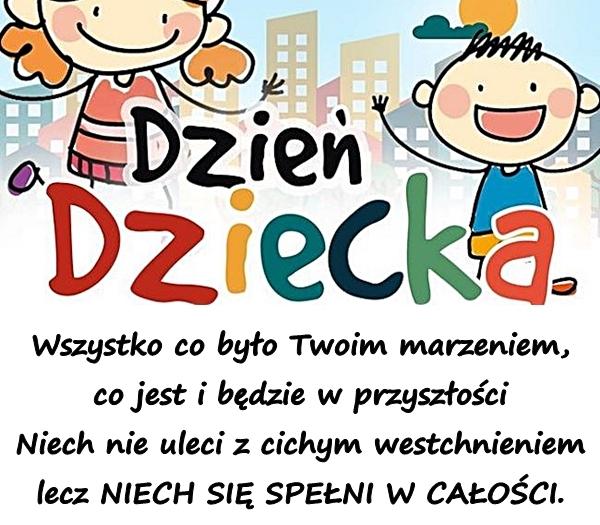 Dzień Dziecka jest idealnym dniem, aby spędzić go w rodzinnym gronie. Żeby był to czas pełen radości i wspólnej zabawy proponujemy następujące zajęcia.1.Może upieczecie wspólnie ciasto lub inną słodką potrawę. Propozycje:Babeczki      https://ciastkozercy.pl/babeczki-z-jagodami/	Sałatka owocowa  https://smaker.pl/przepisy-desery/przepis-salatka-owocowa,110034,mimiwiki.html2. Obejrzyjcie wspólnie film, albo bajkę, zróbcie popcorn i zasiadajcie wspólnie do oglądania:Mój przyjaciel Smittyhttps://www.youtube.com/watch?v=twszMqIyK4MSztorm. Najszybszy kundel światahttps://www.youtube.com/watch?v=dxXiOqSSUqk      3. Może ułożycie razem puzzle???       4. Albo zrobicie piknik w ogrodzie?5.Zagracie w gry planszowe, kalambury. A może wspólnie stworzycie swoją grę planszową…..                                                              czerwca 2020r. wtorek  Legendarni bohaterowie przestworzy Przeczytajcie   opowiadanie E. Wierzchowskiej ,,Pierwszy lot” w podręczniku s. 54-55. , ćwiczenia polonistyczne s.97Ułóżcie  w kolejność zdarzeń w opowiadaniu i zapiszcie w zeszycie.*Wybudowanie labiryntu dla Minotaura. * Ucieczka ojca i syna z wieży. * Tragiczne w skutkach nieposłuszeństwo Ikara. * Uwięzienie Dedala i Ikara przez Minosa. * Praca Dedala jako architekta na Krecie. * Nowy wynalazek Dedala. Podręcznik matematyka s. 96 wykonujemy zad. 1,2.   Ćwiczenie matematyczne s. 92 czerwca  2020r.   środa  Mój latawiec Przeczytajcie  opowiadania Grzegorza Kasdepke ,, Zagadka trzynasta, czyli kto popsuł latawiec. Wykonajcie ćwiczenia s. 98.  Matematyka s. 97 zad. 1 i 3 w zeszycie.  Ćwiczenie matematyczne s. 93.czerwca  2020r. czwartek  Mój  latawiecPraca plastyczno – techniczna : narysujcie model latawca i zaprojektujcie na nim dekoracje według własnego pomysłu i spróbujcie skonstruować.czerwca 2020r. piątek  Pierwsze lotyPoznajcie historię  o lotach balonowych, tekst w podręczniku s. 59-60, ćwiczenie s.99  Dla chętnych:  ułóżcie odpowiedzi do poniższych pytań  i zapiszcie w zeszycie.• Kto jako pierwszy zbudował balon napędzany ciepłym powietrzem? • Jaką załogę miał ten balon? • Gdzie się odbył i ile czasu trwał pierwszy lot balonem z ludźmi na pokładzie?Ćwiczenie matematyczne s. 94.                                                                           Pozdrawiam Was                                                                    wychowawczyni Wiesława Urbaniak